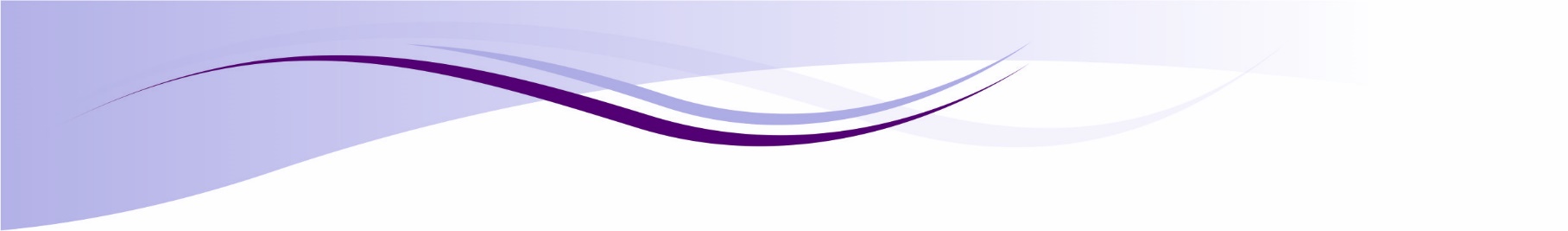 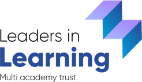 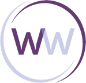 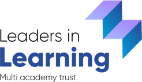 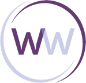 Remote education provision: information for parentsThis information is intended to provide clarity and transparency to students and parents/carers about what to expect from remote education if local restrictions require entire cohorts (or bubbles) to remain at home.For details of what to expect where individual students are self-isolating, please see the final section of this page.The Remote Curriculum: what is taught to students at home:What should my child expect from remote education?Students should expect to study their full range of subjects online, via the school’s virtual learning environment, Google Classroom. Teachers will follow the normal curriculum wherever possible and appropriate, and adapt the learning tasks to fit the online context. Google classroomGoogle Classroom is part of the Google Suite for Education. It enables teachers to plan and deliver lessons online. This means that students do not need to be in a ‘traditional classroom’ but can instead interact with their teacher using a desktop, laptop, tablet and even a smartphone. Teachers are able to post lesson presentations, set and mark assignments, post video clips and engage with students on a whole class, small group or individual basis. Students are expected to complete and submit work as they would do if in school. It really is very clever!Accessing Google ClassroomStudents can access Google Classroom via a web browser by visiting www.classroom.google.com, via the school website, or through using the mobile apps (Android and iOS). They should sign in using their ​@winterhill.org.uk email address and password. Once logged in, they will see the class overview page. From here, they can see all of the classes they are registered with, along with a summary of any work due. Clicking on a class will open that classroom where they will become part of their virtual classroom. How will my child access their lessons on google classroom?Your child will access their normal timetabled lessons each day through their virtual classroom.  They should complete the following easy steps to engage with their learning each lesson:‘Enter’ the classroomClick on the subject/teacher iconGo to the ‘classwork’ pageWork and resources for the day will appear hereThe teacher may add class notices to the classroom stream to support if neededIf your child has a question, they can add a ‘private comment’ to their teacher to ask for helpWhen complete, ‘turn in’ or ‘attach’ and ‘mark as done’ will send the work directly to their class teacher.  Please note that a student may choose to ‘un-submit’ if they wish to continue working on the assignmentYour child can then prepare for their next lessonAppropriate resources to support your child access google classroom are available through the remote learning page of our website https://www.winterhill.org.uk/remote-learningHow will my child be taught remotely?Teachers will use the google classroom platform to upload and deliver lesson resources, assignments and class assessments. Lessons will include; learning objectives, independent learning activities, differentiated resources and learning tasks that support learning and self-reflection. For example, independent learning activities may include a piece of extended writing, or it may be to complete a quiz via Google Forms, so that students gain immediate feedback on their progress. It may also take the form of engaging with a test or activity on another website, such as Oak academy, Hegarty Maths or Seneca.Where full cohorts of student are isolating, teachers will be available online via Google Classroom for the duration of the usual lesson time to support students with these tasks– students should use the comment function to access support from teachers. Engagement and feedbackWhat are your expectations for my child’s engagement and the support that we as parents and carers should provide at home?Your child is expected to access their normal timetabled lessons each day through their virtual ‘google classroom’ this will mean they should access 4 lessons each day and be working on each lesson for approximately 75 minutes.We expect all students to login and engage with all lessons. As parents and carers, you can support your child by making sure that they are ready to learn each day and log into their classrooms. Please ensure that as far as possible, your child has a suitable learning environment. If there are problems accessing online resources, to get advice on how to create a suitable home learning environment please visit the school website. Student should ensure they takes regular breaks between lessons as they would in school to ensure they look after their health and wellbeing. Students will be expected to complete regular assessments in line with the curriculum. These will be set by teachers; students must submit these as per the deadline, via google classroom prior to starting the next lesson’s work. Students will receive teacher feedback on these key assessments submitted which students can then level-up. This will allow teachers to monitor the progress of both individual students and whole class and allows planning to be adapted to support student learning and attainment.How will you check whether my child is engaging with their work and how will I be informed if there are concerns?Students must demonstrate their engagement by turning in/ handing in their assignments. When student complete the learning activities for the lesson, they should ‘turn in’ or ‘attach’ and ‘mark as done’ which will record the student enagagment with the lesson and send the work directly to their class teacher. If there is a concern with the completion of assignments, parents and carers will be contacted by the student’s tutor or behaviour for learning leader (BFL) to discuss. A weekly phone call will be made by each student’s tutor to discuss well-being and learning, allowing us to keep in touch with all our families. How will you assess my child’s work and progress?Feedback can take many forms and may not always mean extensive written comments for individual students. For example, whole-class feedback or quizzes which are marked automatically via digital platforms are also valid and effective methods of feedback, amongst many others. Our approach to remote feedback on students’ work is as follows:Google Classroom Feedback: Class teachers will feedback on student’s work which has been submitted.Teacher feedback will be provided on key assignments following the same format (Strengths. Effort. Target) as assignments completed and marked within school. Strengths within the submitted work will be recognised via specific praise comments; effort will be indicated via the school’s 1-4 scale and personalised targets will be set for students to act on. Where appropriate, grades/marks will be awarded and communicated to students: this will be either within the student’s submitted work or via the private comments section on google classrooms assignments. If teachers wish to signpost feedback to students within the submitted work e.g. a spelling error, specific area to develop or a feedback question to consider, they may use the highlighter / comments tool to add this feedback within the piece of work, where appropriate. Students can ask questions regarding any aspect of their feedback via the google comments section. If my child does not have digital or online access at home, how will you support them to access remote education?We recognise that some students may not have suitable online access at home. We take the following approaches to support those students to access remote education: we have completed a comprehensive survey of students and provided devices to support families where required to ensure all students have means of accessing remote learning online.  However, if you feel you do not have adequate resources to allow your child to learn online please email your child’s Behavior for learning Leader or contact school directly for supportAdditional support for students with particular needsHow will you work with me to help my child who needs additional support from adults at home to access remote education?We recognise that some students, for example some students with special educational needs and disabilities (SEND), may not be able to access remote education without support from adults at home. We acknowledge the difficulties this may place on families, and we will work with parents/carers to support those students.  Our school ACCESS team will work with families to deliver remote education for pupils with SEND effectivity. Students with EHCPs can continue to come to school, and access support in their lessons. Students can make contact directly with their key workers or the Sen department by using sen@winterhill.org.uk. If your child has special educational needs or a disability, but does not have an EHCP, they may have differentiated online tasks or additional support materials provided. They can contact their key worker for support. Teachers will respond to children on an individual basis and therefore plan appropriately to ensure every child is able to achieve.Remote education for self-isolating studentsWhere individual students need to self-isolate but the majority of their peer group remains in school, how remote education is provided will likely differ from the approach for whole groups. This is due to the challenges of teaching students both at home and in school. Where this is the case, teachers will share lesson resources via assignments on Google Classroom. Students should follow their usual timetable, and complete the work to the best of their ability.